Liebe Patientin / Lieber Patient

Bei Erkältungen bitten wir Sie in der Praxis eine Maske zu tragen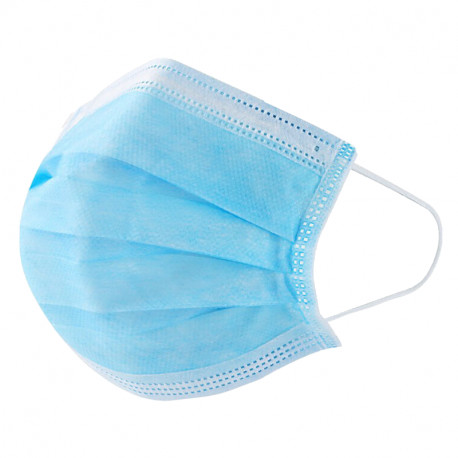 Vielen Dank!
Ihr Praxis Rodtmatt Team  